ПОРТФОЛИО ВЫПУСКНИКА ФАКУЛЬТЕТА ТОВІ. Общие сведения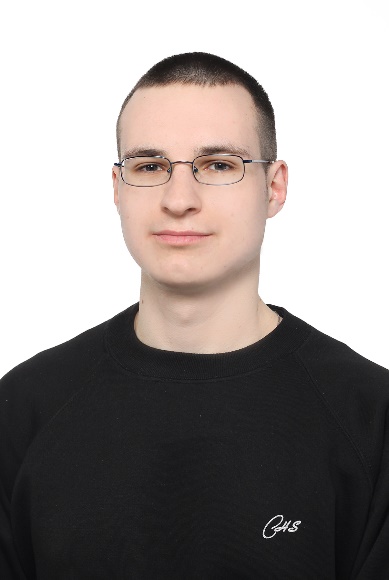 ІІ. Результаты обученияІІІ. СамопрезентацияФамилия, имя, отчество   Коломийцев Илья РуслановичДата рождения/гражданство23.08.1999/ Республика БеларусьФакультетТехнологии органических веществСпециальностьТехнология лекарственных препаратовСемейное положениеНе женатМесто жительстваВитебская область, г. Витебск; г. МинскE-mailevol.km@mail.ruТелефон+375333605787 (МТС)Основные дисциплины по специальности, изучаемые в БГТУДисциплины курсового проектирования1. Биохимия;
2. Введение в фармакологию;
3. Основы токсикологии;
4. Технология готовых лекарственных препаратов;
5. Химия и технология биологически активных веществ;
6. Процессы и аппараты химической технологии;
7. Аналитическая химия и ФХМА;
8. Идентификация природных органических соединений;
9. Фармацевтическая химия;
10. Органическая химия;
11. Механизмы реакций органических соединений;
12. Химия элементоорганических соединений;
13. Химия гетероциклических соединений;
14. Общая биология;
15. Оборудование и проектирование предприятий фармацевтической
промышленности.1. Прикладная механика;2. Процессы и аппараты химической технологии;3. Оборудование и проектирование предприятий фармацевтической промышленности;4. Организация производства и управление предприятием;5. Идентификация природных органических соединений.Средний балл по 
дисциплинам специальности9,1Места прохождения практикиОбщеинженерная практика: РУП «Белмедпрепараты»;Производственная технологическая практика: СООО «НАТИВИТА»Владение иностранными языками (указать язык); наличие международных сертификатов: ТОЕFL, FСЕ/САЕ/СРЕ, ВЕС и т.д.Английский язык (успешно сдал экзамен FCE в ноябре 2020 года на уровень B2)Дополнительное образование (курсы, семинары, стажировки др.)Водительские права категории BКомпетенции по использованию современных программных продуктовПакет программ MS Office, Adobe Photoshop, Mathcad, КОМПАС-3D, ChemDrawНаучно-исследовательская работа (участие в проектах, конкурсах, конференциях, публикации и др.)1. ХIII студенческая научно-практическая конференция факультета технологии органических веществ «Наука – шаг в будущее»;2. IX Межвузовская конференция-конкурс научных работ студентов имени А.А. Яковкина (с международным участием);3. XVI Международная научно-практическая конференция в г.Москва, Россия;4. 72-я научно-техническая конференция учащихся, студентов и магистрантов БГТУ.Жизненные планы, хобби и планируемая сфера деятельностиОбучаюсь на последнем (пятом) курсе в БГТУ. В дальнейших планах – работа и построение успешной карьеры, обретение новых знаний и практических навыков в профессиональной сфере.Желаемое место работы(область/город/предприятиеи др.)Фармацевтическое предприятие Минска или расположенное вблизи Минска.